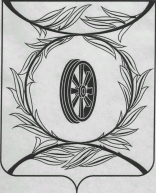 Челябинская областьСОБРАНИЕ ДЕПУТАТОВ КАРТАЛИНСКОГО МУНИЦИПАЛЬНОГО РАЙОНАРЕШЕНИЕ от 27 октября 2016 года № 174 О признании утратившим силу решения Собрания депутатов Карталинского муниципального района от  25 мая 2006 года № 56 «О Правилах благоустройства на территории Карталинского муниципального района»Рассмотрев ходатайство администрации Карталинского муниципального района, Собрание депутатов Карталинского муниципального района РЕШАЕТ:1. Решение Собрания депутатов Карталинского муниципального района от 25 мая 2006 года № 56 «О Правилах благоустройства на территории Карталинского муниципального района»признать утратившим силу.2. Направить данное решение главе Карталинского муниципального района для подписания и опубликования в газете «Карталинская новь».3. Настоящее решение вступает в силу со дня его официального  опубликования.Председатель Собрания депутатовКарталинского муниципального района		                           В. К. ДемедюкГлава Карталинского муниципального района				С.Н. Шулаев